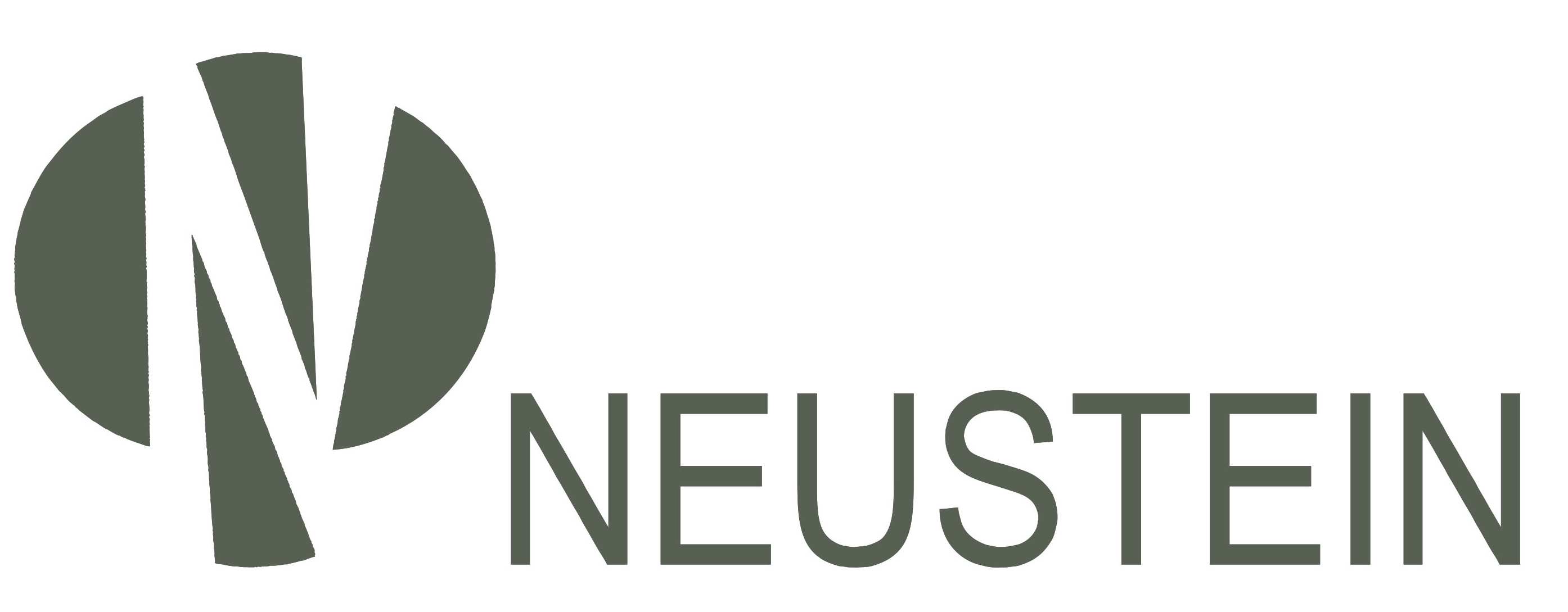 PALAIS NEUSTEINListe der verfügbaren Möbel die mitbenutzt können (aber nicht müssen!):4 Achter-Tische 196 x 84 cm (32 Pers.)7 Vierer-Tische  84 x 84 cm (28 Pers.)3 Achter-Klapptische (24 Pers.)3 Brauerei-Garnituren mit großem Tisch  44 Holzstühle mit dunkelgrünem Polster8 Regie-Stühle (Holz-Leder)8 Stühle mit Cord-Husse4 Fauteuils Holz/Samt mit ovalem Gartensalon-Tisch8 Stehtische rund Durchmesser 60cm6 Tischtücher weiß für Stehtische (gegen Reinigungsgebühr)2 Tischtücher grün für Stehtische Empfang (gegen Reinigungsgebühr)Weitere Tischtücher für 8er und 4er Tische in Rot oder grün (gegen Reinigungsgebühr)Weitere Wünsche für Tischwäsche/Servietten werden über Miettex gesondert abgerechnetAusstattung Catering-Raum:3 Kühlschränke á 600 Liter1 Winterhalter Gastro-Gläserspüler1 Winterhalter Gastro-Geschirrspüler1 Aufbackrohr (Typ Gassner)2 Induktions-Kochplatten (einzeln)1 Glühweinkessel Email (15 Liter)1 Punschkessel Edelstahl (17 Liter)1 Rechaud Edelstahl (Brennpaste)1 Gastro-Samovar Marke BEEM für perfekten Tee (8 Liter)1 Nespresso Gastro-Kafeeautomat mit 2 Stationen (Pads werden bei Bedarf berechnet)Wein- und Wassergläser, Sektgläser für ca. 120 PersonenGroße und kleine Keramik-Teller (cremeweiß) sowie Besteck für 60 Gedecke2 Kerzenständer groß, drei dreiflammige Kerzenständer schwarz, mittelgroß1 Luftabsauger sowie ZulufteingangStarkstrom Anschluss 32 Ampere im CateringraumTechnische Ausstattung für Feste, Präsentationen, Seminare, Besprechungen:1 Beamer Benq Typ MS507H1 Leinwand1 Stehpult (Holz) mit Leseleuchte16 LED 3 Flat Par 5x3 W Profile RGB2 LED Litecraft mini Par AT 102 LED Cameo Mini 7 x 8 W RGBWStarkstromanschluss 32 Ampere für Gartensalon (getrennt von Catering-Anschluss belastbar)Elektro-Heizungen fix (Gewölbe) und fahrbar (pauschal incl. Strom für Vorheizung aller Räume € 100,- zuzgl. 20% USt.)Gartenbeleuchtung (Aufpreis incl. Strom € 180,- zuzgl. 20% USt.):5 LED Stairville Outdoor Stage Par 12 x 3 W TRI2 Groß-Scheinwerfer á 1000 W (weiß)10 Sets punktuelle Gartenbeleuchtung mit Spots (warm-weiß) 70 W oder 140 W24 Laternen Edelstahl mit LED-Kerzen (Platzierung nach Wunsch des Veranstalters)Für die Vollständigkeit und gesamte Verfügbarkeit können wir keine Garantie abgeben, da diese Gegenstände bei den Veranstaltungen laufend im Einsatz sind und dabei möglicherweise beschädigt werden. Es gilt: Alles was verfügbar ist und funktioniert, kann vom Mieter benützt werden. Fein-Abstimmung spätestens 2 Tage vor der Veranstaltung.